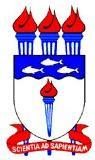 UNIVERSIDADE FEDERAL DE ALAGOAS  - CAMPUS ARAPIRACAUNIDADE EDUCACIONAL VIÇOSAPROGRAMA DE PÓS-GRADUAÇÃO EM INOVAÇÃO E TECNOLOGIA INTEGRADAS A MEDICINA VETERINÁRIA PARA O DESENVOLVIMENTO REGIONAL	TERMO DE INSCRIÇÃO EM VAGA REMANESCENTEEDITAL N. 13/2017 – PROPEP/UFAL	Eu_____________________________________________________________________ inscrito(a) sob CPF n._______________________________________, declaro ter interesse em ingressar na vaga remanescente da seleção do Programa de Pós-Graduação em Inovação e Tecnologia para o Desenvolvimento Regional sob orientação do(a) Docente___________________________________________________________________, nos termos do art. 9º, § 3º do Edital n. 13/2017 – PROPEP/UFAL.___________________, _______ de _______ de 2017___________________________________________AssinaturaFavor preencher com letra de forma, assinar e digitalizar o documento, enviando-o para o e-mail: ppgmv@vicosa.ufal.brAssinaturas digitais não serão consideradas.